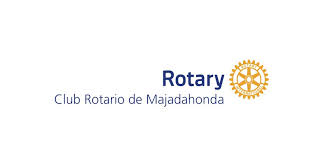 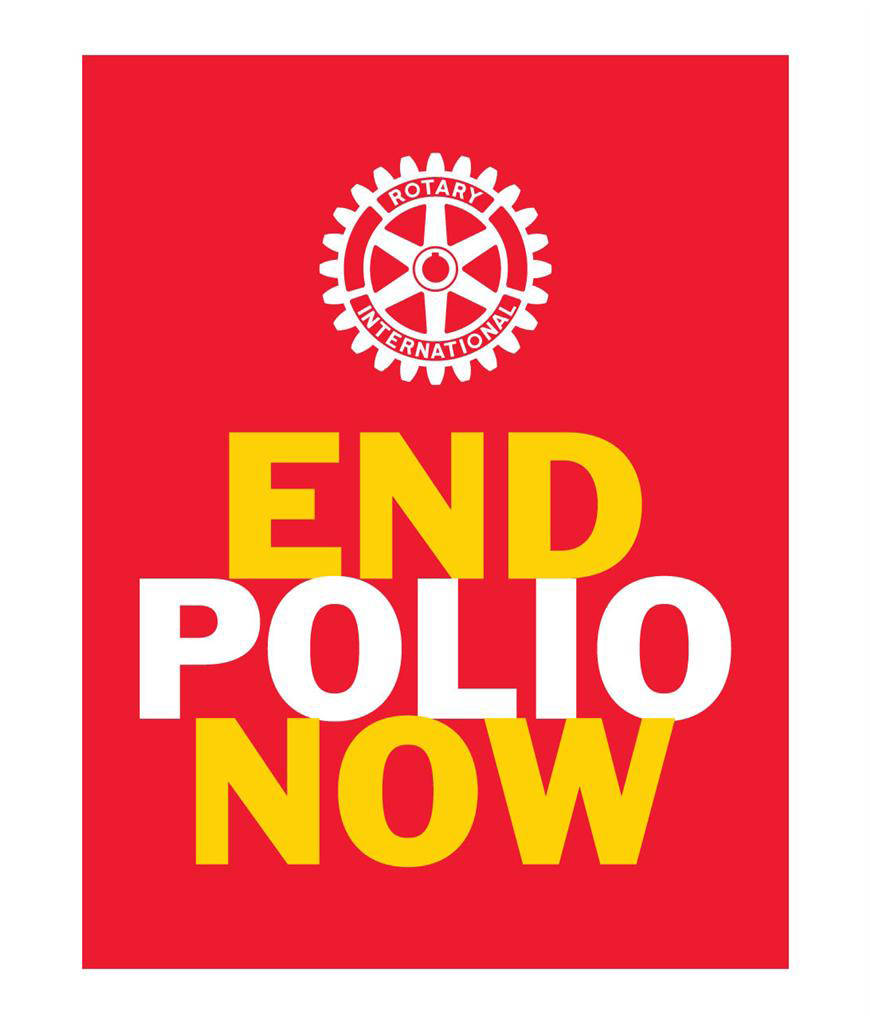 Condiciones de compra:Los pedidos se servirán por riguroso orden de llegada hasta agotar existencias.El precio de los productos incluye 10€ como Aportación Solidaria al Programa END POLIO NOW gestionado por La Fundación Rotaria.El transporte se realizará a PORTES PAGADOS para envíos a: Península, Baleares, Canarias, Portugal, Ceuta y Melilla.Los pedidos se realizarán siempre en el Formulario de Pedido que se adjuntaEl mismo, se remitirá debidamente cumplimentado a marketing2@alexandraplata.com administracion@alexandraplata.com .Para cualquier consulta estamos a vuestra entera disposición en estas direcciones de correo: marketing2@alexandraplata.com / administracion@alexandraplata.comTodos los pedidos se facturaran desde Alexandra Plata SL, por ello es imprescindible que en el formulario de pedido figuren perfectamente especificados el NIF/CIF y nombre o razón social al que se deberá emitir la correspondiente factura de compra. La forma de pago se realizará mediante transferencia bancaria a nombre de CLUB ROTARIO MAJADAHONDA a la cuenta corriente: BANCO SANTANDER: IBAN: xxxxxxImprescindible enviar copia de la transferencia realizada junto con el formulario de pedido por correo electrónico a marketing2@alexandraplata.com / administracion@alexandraplata.com / jucasado@telefonica.netAportación solidaria al programa END POLIO NOW:La aportación solidaria de 10€ por producto se ingresará en la c/c designada al efecto por la Fundación Rotaria. La misma se realizará en nombre de cada uno de los Clubes o Rotarios que hayan adquirido los productos. Agradeciéndote de antemano tu esfuerzo y colaboración para con esta Acción Solidaria, recibe un cordial saludo Rotario.*Añadir datos del Club de Majadahonda